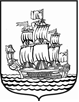 МУНИЦИПАЛЬНЫЙ СОВЕТМУНИЦИПАЛЬНОГО ОБРАЗОВАНИЯмуниципальный округ Адмиралтейский округ5 созывРЕШЕНИЕ № 9Санкт – Петербург									 от  21 мая  2018 года протокол № 4«О внесении изменений в Решение Муниципального Совета МО Адмиралтейский округ от 13.12.2017 года № 27 «О бюджете муниципального образования муниципальный округ Адмиралтейский округ на очередной 2018 год и плановый период 2019 и 2020 годов»  (в редакции Решений МС МО Адмиралтейский округ от 21.02.2018 № 2, от 13.04.2018 № 5)»В соответствии с положениями Бюджетного кодекса Российской Федерации, Федерального закона «Об общих принципах организации местного самоуправления в Российской Федерации» Муниципальный Совет муниципального образования муниципальный округ Адмиралтейский округ р е ш и л:Внести в Решение Муниципального Совета МО Адмиралтейский округ от 13.12.2017 года № 27 «О бюджете муниципального образования муниципальный округ Адмиралтейский округ на очередной 2018 год и плановый период 2019 и 2020 годов» (в редакции Решений МС МО Адмиралтейский округ от 21.02.2018 № 2, от 13.04.2018 № 5)  следующие изменения:Изложить статью 1 в следующей редакции:«Статья 1.	Утвердить бюджет муниципального образования муниципальный округ Адмиралтейский округ (далее – местный бюджет):- на 2018 год по доходам в сумме 70 495,4  тысяч рублей;- на 2019 год по доходам в сумме 74 241,2  тысяч рублей;- на 2020 год по доходам в сумме 80 153,8  тысяч рублей;- на 2018 год по расходам в сумме 75 392,9 тысяч рублей;- на 2019 год по расходам в сумме 74 241,2 тысяч рублей,в том числе условно утвержденные расходы 1 673,3 тысяч рублей;- на 2020 год по расходам в сумме 80 153,8 тысяч рублей,в том числе условно утвержденные расходы 3 884,7 тысяч рублей;- на 2018 год с дефицитом в сумме 4 897,5 тысяч рублей;- на 2019 год с дефицитом в сумме 0,0 тысяч рублей;- на 2020 год с дефицитом в сумме 0,0 тысяч рублей».Утвердить в новой редакции Приложение 1 (Доходы местного бюджета МО Адмиралтейский округ на 2018 год и плановый период 2019 и 2020 годов) согласно Приложению 1 к настоящему Решению;Утвердить в новой редакции Приложение 2 (Ведомственная структура расходов местного бюджета МО Адмиралтейский округ на 2018 год и плановый период 2019 и 2020 годов) согласно Приложению 2 к настоящему Решению;1.4. Утвердить в новой редакции Приложение 3 (Распределение бюджетных ассигнований местного бюджета МО Адмиралтейский округ на 2018 год и плановый период 2019 и 2020 годов) согласно Приложению 3 к настоящему Решению;1.5. Утвердить в новой редакции Приложение 4 (Источники финансирования дефицита местного бюджета МО Адмиралтейский округ на 2018 год и плановый период 2019 и 2020 годов) согласно Приложению 4  к настоящему Решению.2. Контроль за исполнением настоящего Решения возложить на Главу МО Адмиралтейский округ.3. Настоящее Решение вступает в силу со дня его официального опубликования (обнародования).Глава МО Адмиралтейский округ                                                                          Е.П. Барканов